Vorlage: Fragen fragen - Statements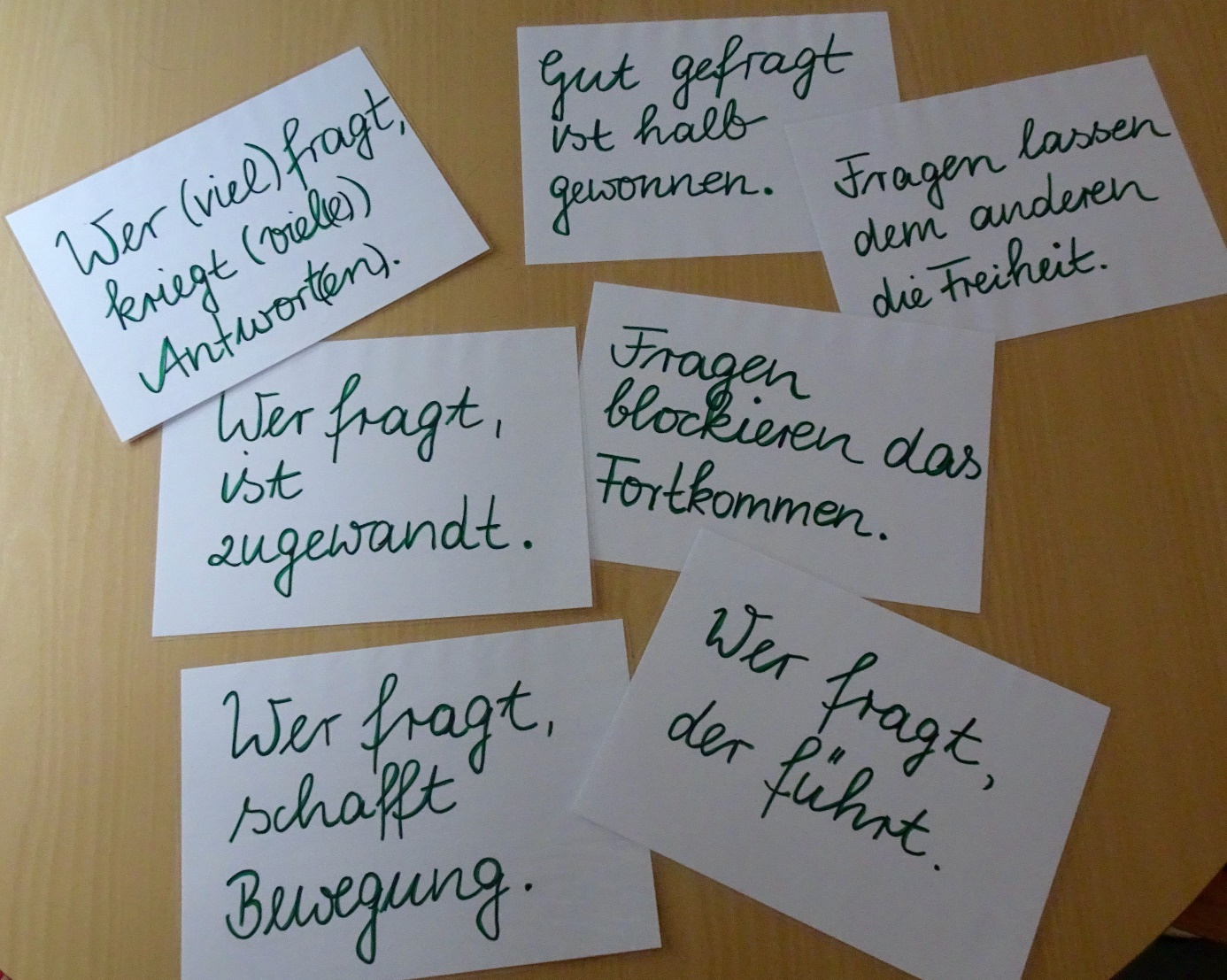 